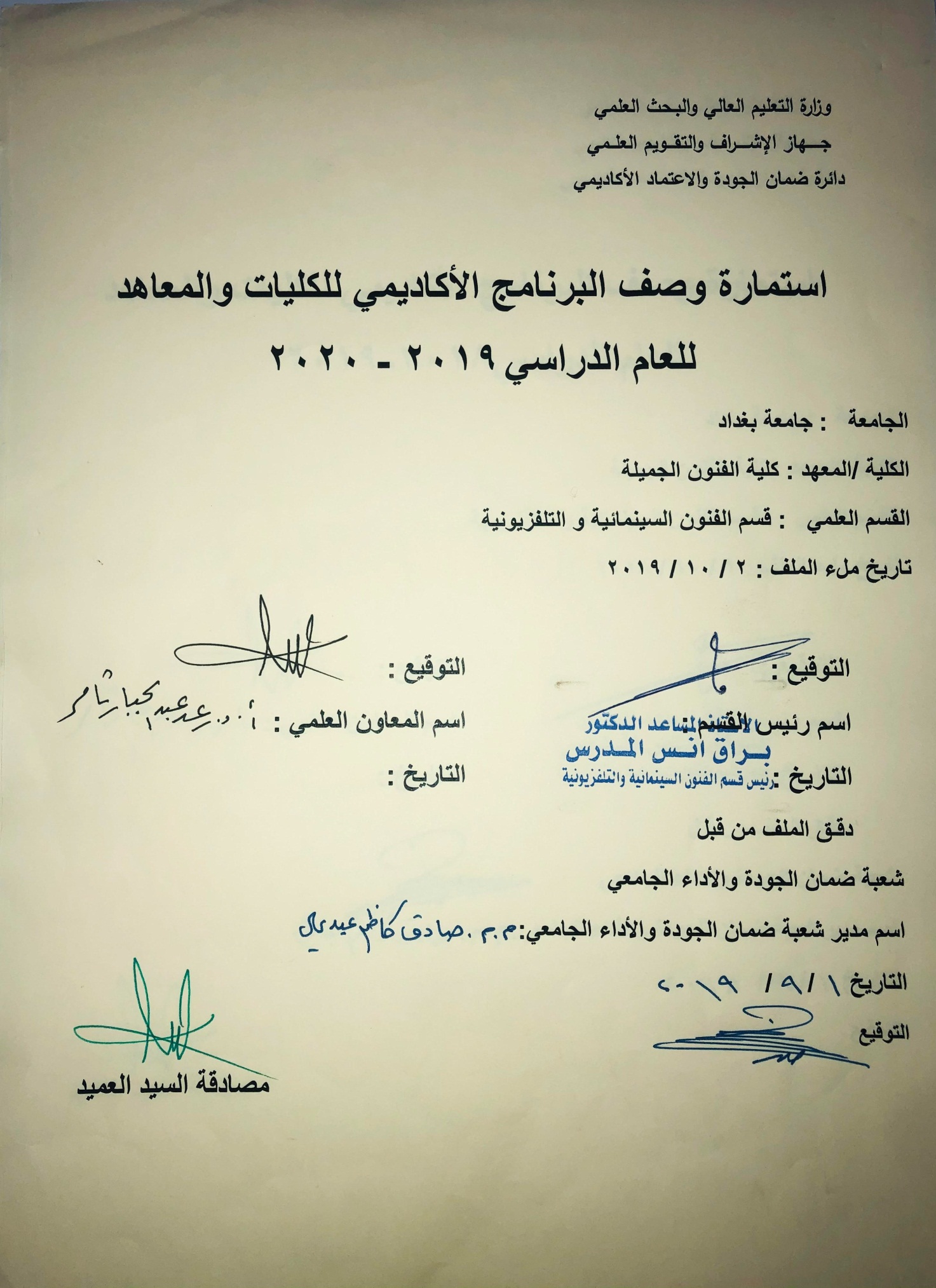 وصف تصميم المنطق الرقميوصف المقررالمؤسسة التعليميةكلية الفنون الجميلةالقسم الجامعي / المركزقسم السينما والتلفزيوناسم / رمز المقررتقنيات كتابة السيناريواشكال الحضور المتاحةطلبة الدراسات الصباحية والمسائية/ قسم السينما والتلفزيونالفصل / السنةفرع الاخراج/المرحلة الثالثةعدد الساعات الدراسية (الكلي) 90 ساعة دراسيةتاريخ اعداد هذا الوصفاهداف المقررتعليم الطلبة مبادئ وأسس مبادئ كتابة السيناريوومعرفة التقنيات في كتابة انواع مختلفة من السيناريوهات،كما يهدف المقرر الى رفد الطالب بامكانية البحث عن الأفكارالسينمائية والتلفزيونية وكيفية معالجتها معالجة صورية بشكل منطقي بما يمكن الطالب من البدء من اول  واهم خطوة في صناعة فلم سينمائي او مسلسل تلفزوني،بالأضافة الى جعل الطلبة يتعرفون على اساسيات العناصرالتي يرتكز عليها السيناريو كبناء الفكرة وبناء القصة ورسم الشخصيات وبناء الفعل والحدث الدرامي وترسيخ بناء الحبكة وبما يلائم طبيعة هذا الوسيط السمعي والمرئي المؤثر.ويهدف المقرر ايضا الى معرفة الطالب كيفية اختيار القصة السينمائية وما تتضمنه من عناصر مهمة وانواع الأقتباسات في السينما والتلفزيون ومفهوم المعالجة السينمائية والسيناريو الأدبي وابراز دوافع الشخصيات واهمية الحوار وبعض النماذج التطبيقية التي تعين الطالب في الجانب العملي واخيرا السيناريو التنفيذي،وهنا يصل الطالب الى صلب دراسة السيناريو بشكل تخصصيالاهداف المعرفية أ 1: تعليم الطلبة تقنيات ومهارات كتابة فن السيناريو من خلال العمل على رفده بالمعرفة الفنية والفكرية المتخصصة لهذا النوع من الكتابة الصورية التي تتطلب مهارات وقدرات عالية. الاهداف المهارتية الخاصة بالمقررب 1 – تعليم الطلبة مهارات خاصة بكتابة السيناريو من خلال اعطائهم واجبات بصورة مستمرة وكتابة مشاهد من سيناريوهات لأفكار متنوعة بما ينمي المهارات الدائية في كتابة السيناريو.طرائق التعليم والتعلمدروس نظرية لكل مفردة اسبوعيا واعطاء امثلة مشهدية توضيحية لكل موضوعة في السيناريو واعطاء واجبات فكرية لكتابة مشاهد من السيناريو بما يعزز الجانب المعرفي لدى الطلبة.طرائق التقييمامتحان نظري: بواقع امتحانين في كل  فصلامتحان عملي: يخضع فيها الطالب لأختبارات عملية في كتابة سيناريوهات لأفكار وقصص مختلفة.ج – الاهداف الوجدانية والقيميةج 1طرائق التعليم والتعلمطرائق التقييمد- المهارات العامة والتأهيلية المنقولة (المهارات الاخرى المتعلقة بقابلية التوظيف والتطور الشخصي)د1- يعطى الطالب واجبات على المستوى التطبيقي في معالجة قصص قصيرة وامكانية اقتباسها واجراء التحولات الفكرية التي يقتضيها الوسيط السمعي والمرئي التي ستحول اليه كصورة مرئية.الاسبوعالساعاتمخرجات التعلم المطلوبةاسم الوحدة / المساق او الموضوعطريقة التعليمطريقة التقييم3مدخل الى السيناريومحاضرة نظرية  مناقشة ماهية السيناريو   3السيناريو مفهوم ومعنىمحاضرة نظرية  مناقشة مفهوم السيناريومن بين الأجناس الأدبية الاخرى3مصطلحات كتابة السيناريومحاظرة نظرية وعمليةتطبيقات عملية في استخدام مصطلحات كتابة السيناريو3الشكل العام للسيناريومحاضرة نظرية وتطبيقيةتطبيقات عملية داخل الصف لكتابة شكل السيناريو   3أنواع السيناريومحاضرة نظرية وتطبيقيةتطبيقات عملية داخل الصف لأنواع من السيناريو   3      السيناريو السينمائي محاضرة نظرية وتطبيقيةتطبيقات عملية داخل الصف لنماذج من السيناريو السينمائي3سيناريو الفلم الروائي محاضرة نظريةتطبيقات عملية داخل الصف لنماذج من السيناريو3سيناريو الفلم التسجيليمحاضرة نظرية وتطبيقيةتطبيقات عملية داخل الصف   3السيناريوالتلفزيونيمحاضرة نظرية وتطبيقيةتطبيقات عملية داخل الصف   3سيناريو البرامج المباشرة محاضرة نظرية وتطبيقيةتطبيقات عملية داخل الصف3      سيناريو البرامج غير المباشرةمحاضرة نظرية وتطبيقيةتطبيقات عملية داخل الصف    3سيناريو المسلسل التلفزيوني محاضرة نظرية وتطبيقيةتطبيقات عملية داخل الصف3السيناريو الأذاعي محاضرة نظرية وتطبيقيةتطبيقات عملية داخل الصف3تطبيقات في كتابة السيناريو محاضرة نظرية وتطبيقيةتطبيقات عملية داخل الصف3مكونات التاسيس..الأفكار..المعالجة محاضرة نظرية وتطبيقيةتطبيقات عملية واعطاء واجبات للطلبة3مصادر كتابة السيناريو..أ-التاليف.ب-الأقتباس.ج-الأعدادمحاضرة نظرية وتطبيقيةتطبيقات عملية داخل الصف واعطاء واجبات3المعالجة(طرق المعالجة)محاضرة نظرية وتطبيقيةتطبيقات عملية داخل الصف3المعالجة الواقعيةمحاضرة نظرية وتطبيقيةتطبيقات عملية داخل الصف   3المعالجة الفنطازيةمحاضرة نظرية وتطبيقيةتطبيقات عملية داخل الصف    3المعالجة الكوميديةمحاضرة نظرية وتطبيقيةتطبيقات عملية داخل الصف3القصة او الفكرةمحاضرة نظرية وتطبيقيةتطبيقات عملية داخل الصف3لو السحريةمحاضرة نظرية وتطبيقيةتطبيقات عملية داخل الصف على الأفكار3الأقسام الرئيسية في كتابة السيناريومحاضرة نظرية وتطبيقية    نماذج تطبيقية في كتابة السيناريو   3البداية..التقديم او العرض التمهيديمحاضرة نظرية تطبيقات عملية داخل الاستوديو   3الوسط...التطويرمحاضرة نظرية وتطبيقيةتطبيقات عملية على الأفكار   3النهاية..حل العقدةمحاضرة نظرية وتطبيقيةتطبيقات عملية على الأفكارالكتب المقررة المطلوبةالمراجع الرئيسية (المصادر):1-دوايت سوين، السيناريو للسينما.2-كين داسنجر،سيناريوالأفلام القصيرة3-مارسيل مارتن،اللغة السينمائيةأ. الكتب والمراجع التي يوصي بها  : (المجلات العلمية التخصصية،...)+كتب السيناريو+سيناريوهات منشورة للأفلام.ب. المراجع الالكترونية، مواقع الانترنيت:موقع كلية  الفنون الجميلة + موقع ويكبيديا + مواقع تخصصية عن السينما